Применение современных технологий обучения детей с ОВЗ в дополнительном образованииС каждым годом в учреждениях дополнительного образования   увеличивается число детей с ограниченными физическими и психическими возможностями, за последние 3 года число таких детей,  посещающих МБУ ДО «Центр ППСС», на базе ТОПП «Доверие» выросло на 24%. Число детей с ОВЗ составляет 52,5% от общего числа, посещающих Центр.В связи с чем,  одной из важных проблем  современного дополнительного образования становится поиск и применение методов и технологий, которые позволят ребенку с ОВЗ легче адаптироваться в обществе, полноценно развиваться, получать новые возможности для социального развития и коммуникации. На базе ТООП «Доверие» реализуется проект  по социально-психолого-педагогическому сопровождению семей групп социального  риска.Дошкольный  возраст – эта та ступень, когда  формируются  навыки и умения, которые облегчат адаптацию к школе: двигательной координации, зрительного восприятия и контроля, слухового внимания, учебного поведения. На занятиях у педагогов дополнительного образования Центра создается такая среда и условия, которые учитывают специфику развития детей с ОВЗ, когда деятельность направлена на совместное внимание, так как социально-коммуникативные функции и навыки самостоятельности и самообслуживания   страдают больше всего.  Для формирования совместного внимания, коммуникации, самостоятельности, учебного поведения, педагогами активно используются различные технологии – рисование, лепка, аппликация, пальчиковая гимнастика, сказкотерапия, эрготерапия.Образовательный процесс реализуется по программе  «От рождения до школы».Содержание программы представлено по 6 образовательным областям: «Социально-коммуникативное развитие», «Познавательное развитие», «Речевое развитие»,  «Художественно-эстетическое развитие», «Физическое развитие». Такое содержание позволяет использовать программу в системе  дополнительного образования, интегрировать образовательные области в соответствии с возрастными, психологическими возможностями и особенностями воспитанников, в том числе адаптировать ее для детей с ОВЗ. В соответствии с рабочей программой составлен календарно-тематический план работы для каждой возрастной группы (табл.1.).Таблица 1. Календарно-тематическое планирование 4 - 5 летВ задачах планируемых результатов после освоения программы  ведущее место отводится личностно-социальным и предметным результатам. Так как именно эти комплексные результаты, позволят овладеть детям с ОВЗ социокультурным опытом.На занятиях педагоги дополнительного образования применяют следующие технологии:  Технология «Рисование и раскраски»Применение данной технологии на занятии способствует развитию у ребенка представления о предмете -  в частности о размере, форме, цвете, развивает зрительное восприятие и пространственное представление. Задания подбираются с учетом основных лексических тем и понятий, что развивает и речь ребенка. В процессе рисования и разукрашивания развивается мелкая моторика, формируется зрительно-моторная  координация глаз-рука, формируются межполушарные связи зрительного и двигательного анализаторов. Ребенок учится контролировать свои движения, видеть границы предмета, вместе с тем развивается эмоционально-волевая сфера и усидчивость. На первых этапах раскраски и рисунки очень простые, не требуют от ребенка вырисовывание сложных изгибов, не содержат мелких деталей.  Таким образом, педагог формирует на занятии «ситуацию успеха», прививает любовь к рисованию, творчеству.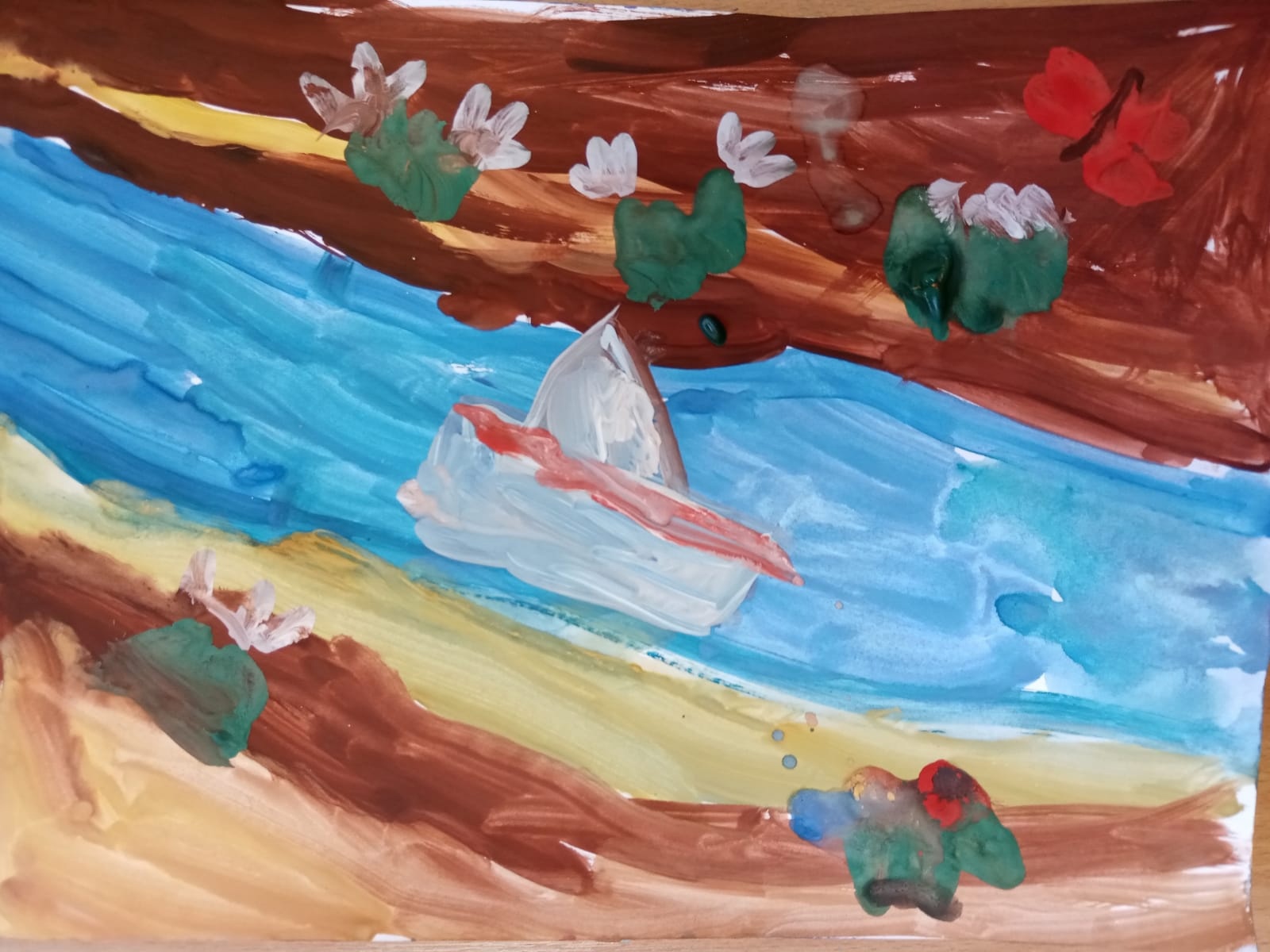 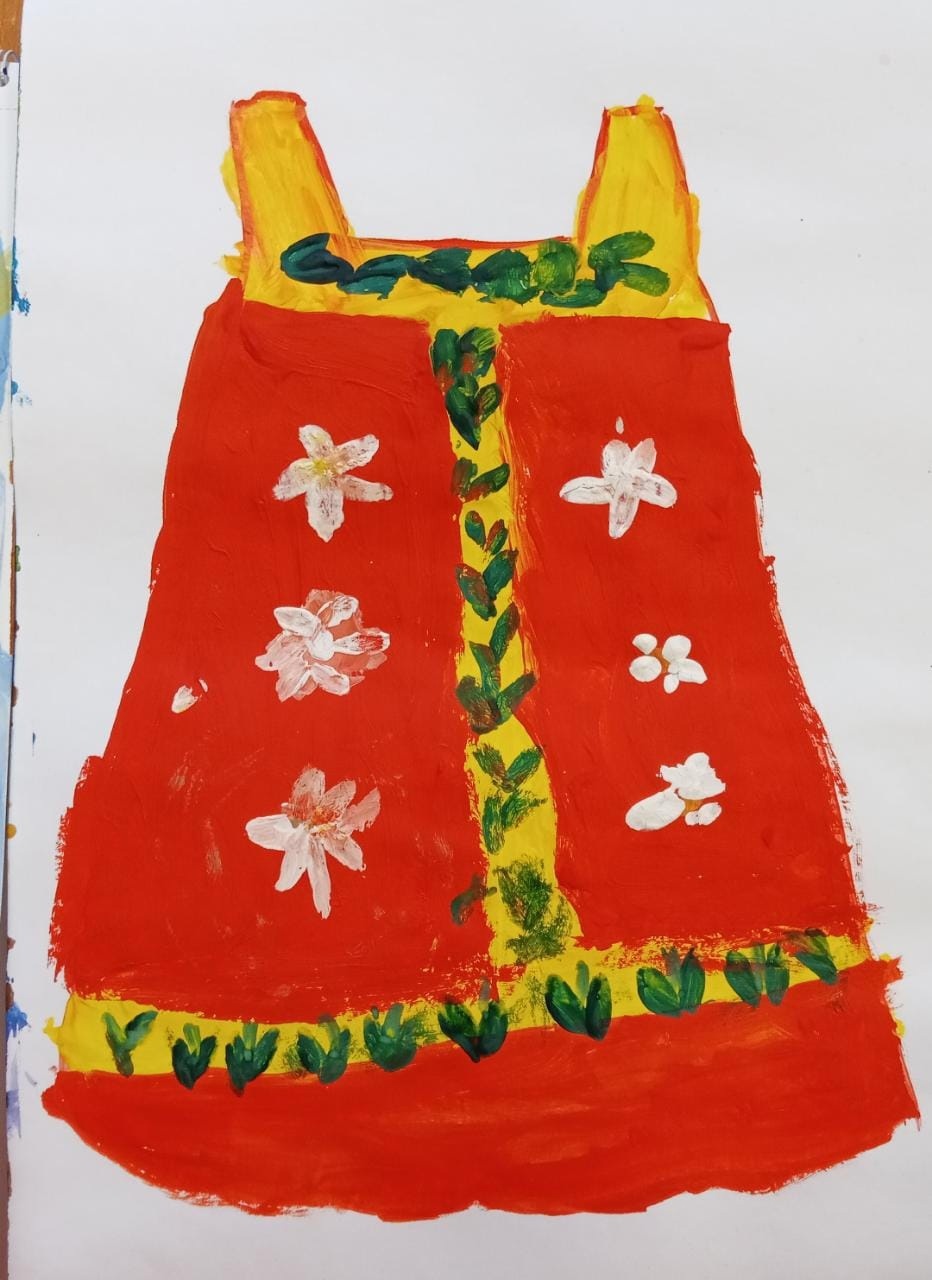 Технология «Лепка»Применение технологии «Лепка»  способствует не только развитию мелкой моторики и координации, но и снижает у детей чувство тревоги и раздражительности. Мягкий пластилин и тесто для лепки устраняет сенсорный «голод», который очень часто наблюдается у детей с ОВЗ. На занятиях дети изготавливают объемные и плоскостные предметы, учатся наносить пластилин на поверхности. На занятиях по лепке у детей формируют представление о целостности предмета и о его частях, например  при изучении тем  «Зоопарк», «Дикие животные», «Домашние животные» у ребенка формируется представление о строении животных. На таких занятиях дети параллельно учат стихи и попевки о животных, рассказывают сказки, отгадывают загадки, что способствует и речевому развитию учащихся. 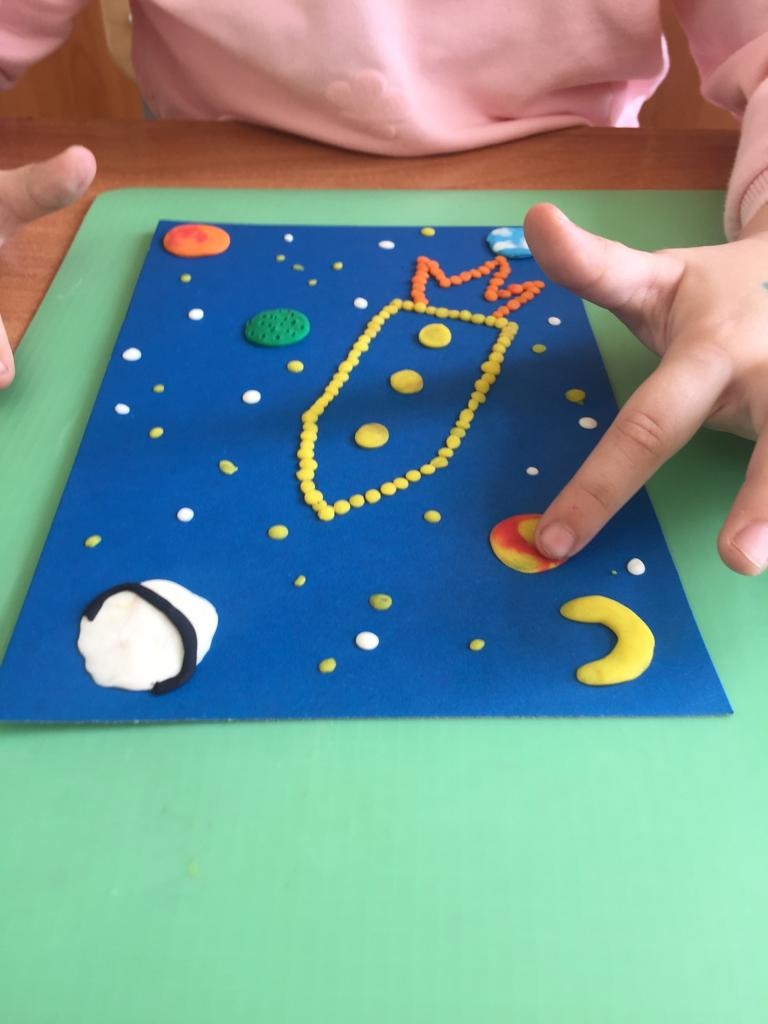 Технология «Аппликация»Аппликации занимают ведущее место на занятиях у педагогов дополнительного образования. Дети работают с разным сенсорным материалом: цветной бумагой, салфетками, бусинами, стразами, пластилином, ватой и др.  Аппликации дают возможность закрепить у детей понятия о свойствах предметов, ощутить их собственными руками. Такие занятия способствуют установлению необходимых нейронных связей, формируют у учащихся все виды гнозиса. Выполнение аппликаций способствует развитию абстрактного и пространственного мышления, развивает мелкую моторику и координацию, формирует творческие способности и любовь к труду.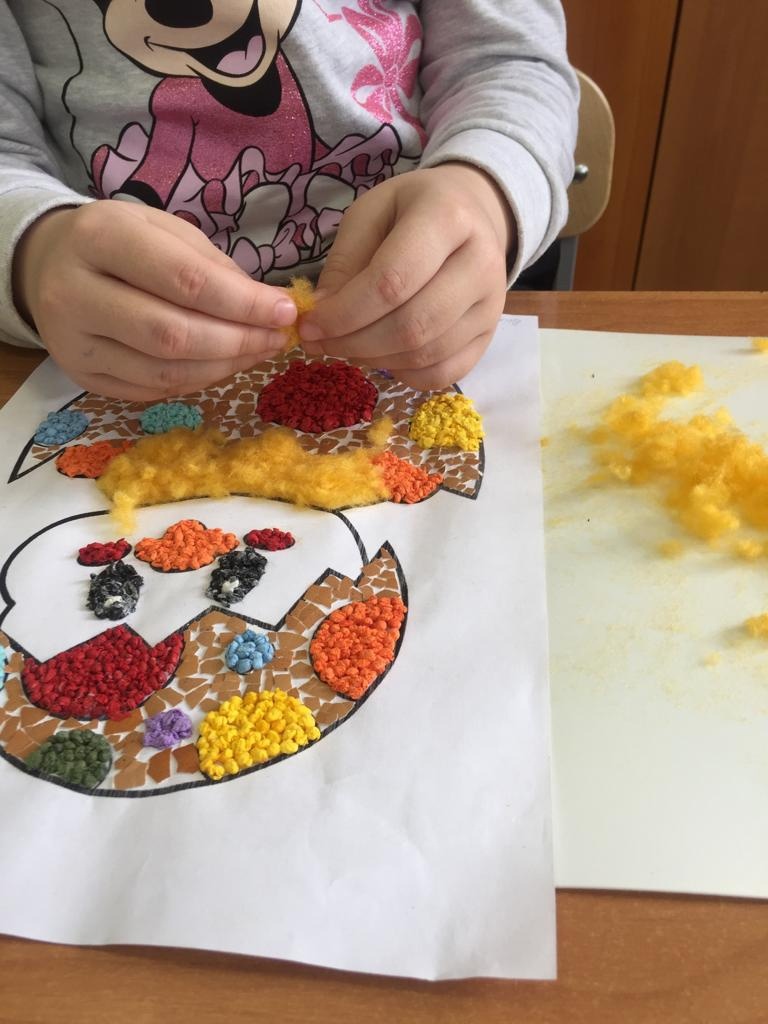 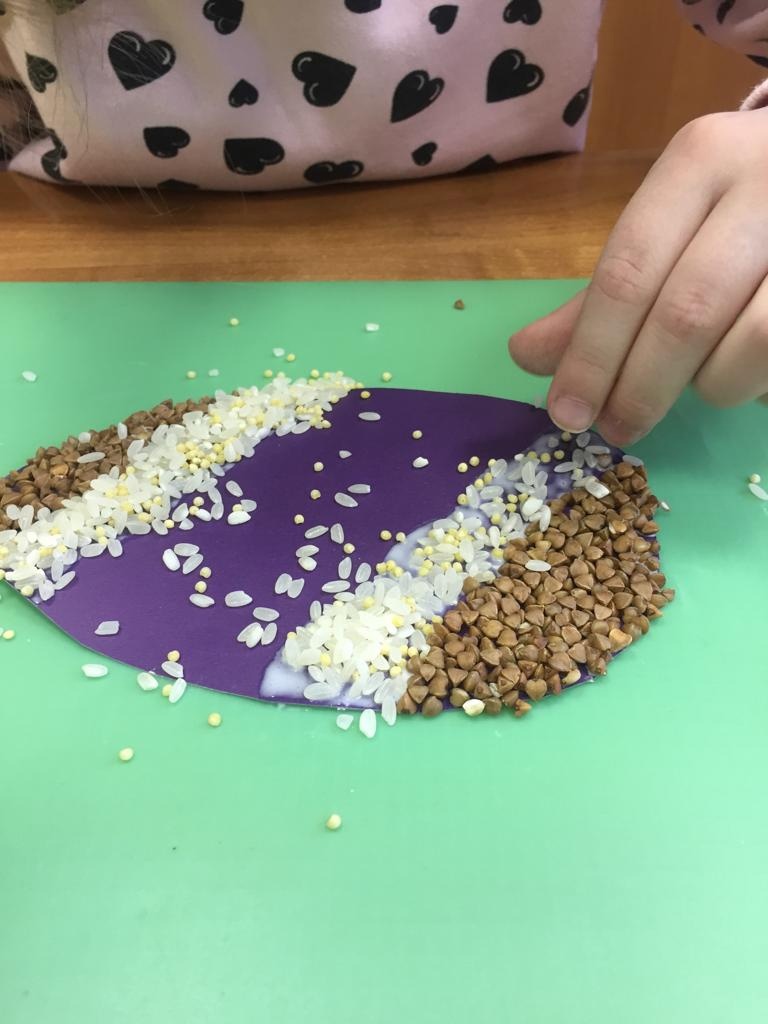 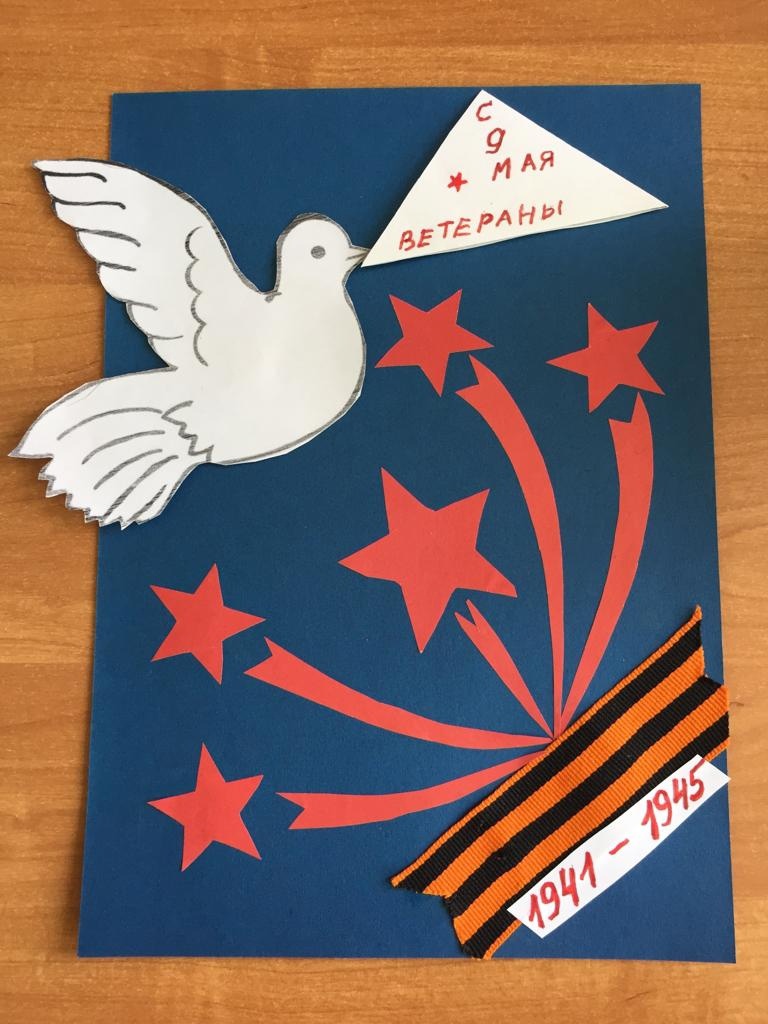 Технология «Сказкотерапия»Данная технология имеет большое значение  в работе с детьми с повышенной тревожностью, имеющими сложности социального общения и поведения.  Очень часто ребенок не идет на контакт с педагогом, но со сказочными героями ему легче построить диалог. При озвучивании героев развивается интонационно-мелодическая сторона речи, словарный запас, слуховая память и внимание. В таких случаях сказки носят терапевтический эффект, не только учат, но и лечат. 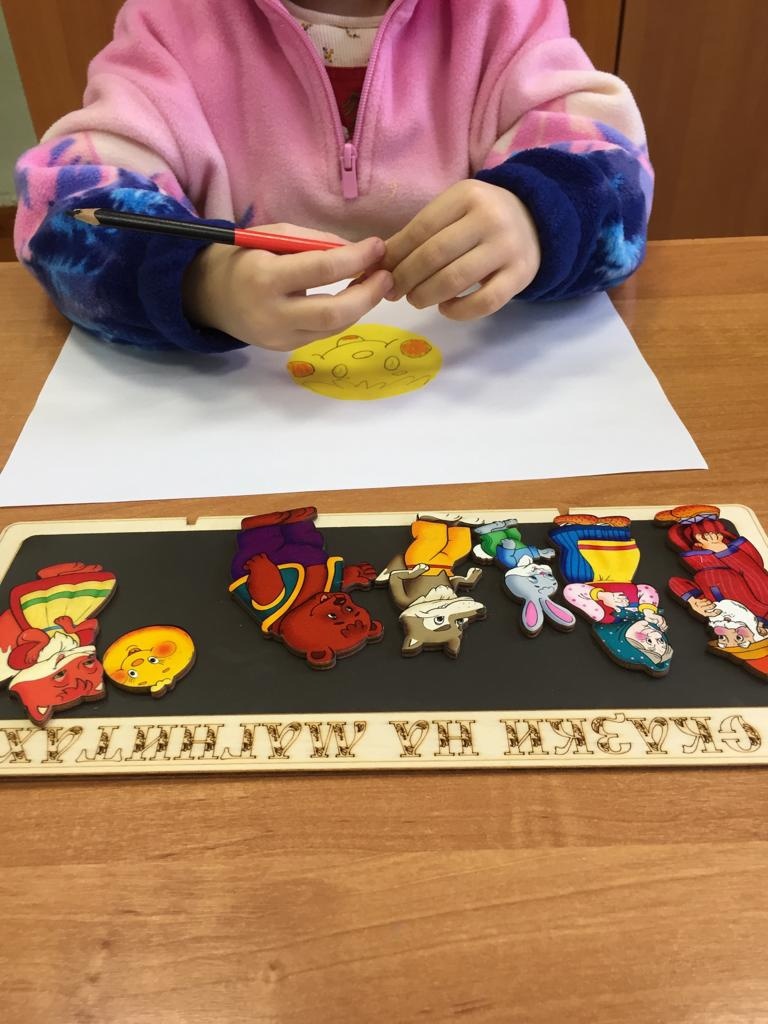 Таким образом, применение данных технологий в системе дополнительного образования обеспечивает равные возможности для детей с отклонениями в развитии, создаёт условия для их социальной адаптации и дальнейшей интеграции в общество. №Тема занятияМатериал и способ передачи замыслаДата1«Части тела и лица»Сказочные герои.Лепка из пластилина с использованием дополнительного материала.Сентябрь2«Овощи»Ширма с овощами.Цветная бумага. Аппликация из предметов.Сентябрь3«Фрукты»Ширма с фруктами.Лепка из пластилинаСентябрь4«Ягоды»Ветка рябины.Цветные салфетки. Аппликация из скатанных кусочков салфеток.Сентябрь5«В лесу» Ёжик.Цветная двусторонняя бумага. Обрывание-мозаика.Октябрь6«Городские птицы»Птица.Журнальная бумага. Аппликация из частей предмета.Октябрь7«Перелётные и оседлые птицы»Лебедь.Цветная бумага. Оригами.Октябрь8«Осень»Осеннее дерево.Цветная двухсторонняя бумага. Обрывание-мозаика.Октябрь9«Посуда»Полоски на чашке.Лепка из пластилина.Ноябрь10«Продукты питания»Мороженое в стаканчике.Цветная двухсторонняя бумага. Оригами.Ноябрь11«Мебель»Полосатый коврикНалеп из пластилинаНоябрь12«Одежда»Шапка и варежки для куклы.Лепка из пластилина с использованием дополнительного материала.Ноябрь13«Транспорт»Грузовик.Цветная бумага. Аппликация из частей предмета.Декабрь14«Зима»Белая снежинка.Белая бумага. Аппликация из частей предметаДекабрь15«Зимние забавы»Гирлянда из флажков.Цветная бумага. Изготовление гирлянды.Декабрь16«Новогодний праздник»Ёлка из лесаЛепка из пластилинаДекабрь17«Домашние птицы»Цыплёнок.Вата. Аппликация на бархатной бумаге.Январь18«Домашние животные»Будка для собаки.Цветная бумага. Аппликация из частей предметаЯнварь19«Домашние животные и их детёныши»Мордочка щенка.Цветная бумага. Оригами.Январь20«Дикие животные»Мордочка лисы.Лепка из пластилина.Январь21«Мой дом»Теремок.Цветная бумага. Аппликация из частей предмета.Февраль22«Мой город»Заснеженный город.Цветная бумага, манная крупа. Аппликация из предметов.Февраль23«День Защитника Отечества»Военный корабль.Цветная бумага. Аппликация из частей предметаФевраль24«Профессии»Строитель.Цветная бумага. Объёмная аппликация.Февраль25«Моя семья»Неваляшки.Лепка из пластилинаМарт26«Праздник мам»Цветы в вазе.Открытки и журнальная бумага. Аппликация из предметовМарт27«Комнатные растения»Цветок в горшке.Цветная бумага и салфетки. Аппликация из скатанных кусочков салфеток.Март28«Живой уголок»Рыбка.Нанесение пластилина на поверхности.Март29«Зоопарк»Дельфины играют.Лепка из пластилинаАпрель30«Космос»Солнышко.РазмазываниеАпрель31«Весна»Ландыш.Цветная бумага и вата. Аппликация из частей предмета и шариков ваты.Апрель32«Пасха»Ветка вербы.Цветная бумага и вата. Аппликация из частей предмета и шариков ваты.Апрель33«Игрушки»Пирамида.Лепка из пластилинаМай34«День рождения»Воздушные шары.Нанесение пластилина на поверхностиМай35«Насекомые»Бабочка.Цветная бумага. Декоративная аппликация. Май36«Скоро лето»Ромашки на лугу.Цветная бумага. Аппликация из частей предмета.Май